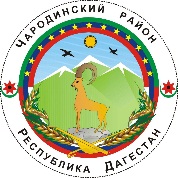 _________АДМИНИСТРАЦИЯ МУНИЦИПАЛЬНОГО ОБРАЗОВАНИЯ «ЧАРОДИНСКИЙ РАЙОН»П О С Т А Н О В Л Е Н И Еот 2 февраля 2021 г. № 14с. ЦурибОб утверждении Перечня должностей муниципальной службы в аппарате Администрации  муниципального образования «Чародинский район» при назначении на которые граждане и при замещении которых муниципальные служащие обязаны представлять сведения о своих доходах, расходах, об имуществе и обязательствах имущественного характера, а также сведения о доходах, расходах, об имуществе и обязательствах имущественного характера своих супруги (супруга) и несовершеннолетних детейРуководствуясь федеральными законами от 2 марта 2007 г. № 25 «О муниципальной службе в Российской Федерации»,  от 25 декабря 2008 г. № 273-ФЗ «О противодействии коррупции», Указом Президента Российской Федерации от 18 мая 2009 года №559 «О представлении гражданами, претендующими на замещение должностей федеральной государственной службы, и федеральными государственными служащими сведений о доходах, об имуществе и обязательствах имущественного характера», Законом Республики Дагестан от 11 марта 2008 года №9 «О муниципальной службе в Республике Дагестан» и Уставом муниципального образования «Чародинский район», Администрация муниципального образования «Чародинский район»   п о с т а н о в л я е т:1. Утвердить прилагаемый Перечень должностей муниципальной службы в аппарате Администрации муниципального образования «Чародинский район» при назначении на которые граждане и при замещении которых муниципальные служащие обязаны представлять сведения о своих доходах, расходах, об имуществе и обязательствах имущественного характера, а также сведения о доходах, расходах, об имуществе и обязательствах имущественного характера своих супруги (супруга) и несовершеннолетних детей.2. Управляющему делами Администрации муниципального образования «Чародинский район» Абакаровой Ш.И. обеспечить:ознакомление с настоящим постановлением под роспись соответствующих муниципальных служащих аппарата администрации муниципального образования «Чародинский район»;размещение настоящего постановления на информационном стенде в здании администрации муниципального образования «Чародинский район». 3. Признать утратившим силу постановление администрации муниципального образования «Чародинский район» от 26 марта 2020 г. № 26  «Об утверждении Перечня должностей муниципальной службы в аппарате Администрации  муниципального образования «Чародинский район» при назначении на которые граждане и при замещении которых муниципальные служащие обязаны представлять сведения о своих доходах, расходах, об имуществе и обязательствах имущественного характера, а также сведения о доходах, расходах, об имуществе и обязательствах имущественного характера своих супруги (супруга) и несовершеннолетних детей».4. Настоящее постановление вступает в силу со дня подписания и подлежит размещению на официальном сайте Администрации муниципального образования «Чародинский район» в информационно-телекоммуникационной сети «Интернет».5. Контроль за исполнением настоящего постановления возложить на Управляющего делами Администрации муниципального образования «Чародинский район» Абакаровой Ш.И.      И.о. Главы Администрации    муниципального образования     «Чародинский район»                                                         Г.А. Арабиев УТВЕРЖДЕН постановлением администрации                 муниципального образования «Чародинский район»  от 2  февраля 2021 г. № 14П Е Р Е Ч Е Н Ьдолжностей муниципальной службы в аппарате Администрации  муниципального образования «Чародинский район» при назначении на которые граждане и при замещении которых муниципальные служащие обязаны представлять сведения о своих доходах, расходах, об имуществе и обязательствах имущественного характера, а также сведения о доходах, расходах об имуществе и обязательствах имущественного характера своих супруги (супруга) и несовершеннолетних детейЗаместитель главы администрации муниципального образования «Чародинский район»;Управляющий делами администрации муниципального образования «Чародинский район»;Начальник финансового отдела администрации муниципального образования «Чародинский район»;Начальник отдела образования и культуры администрации муниципального образования «Чародинский район»;Начальник отдела сельского хозяйства, экономики и управления муниципальной собственностью;Начальник отдела профилактики идеологии экстремизма и терроризма администрации муниципального образования «Чародинский район»;Главный специалист по делам несовершеннолетних администрации муниципального образования «Чародинский район»;Главный специалист по вопросам опеки и попечительства администрации муниципального образования «Чародинский район»; Главный специалист по вопросам архитектуры и градостроительства администрации муниципального образования «Чародинский район»;Ведущий специалист по вопросам управления муниципальной собственностью отдела сельского хозяйства, экономики и управления муниципальной собственностью администрации муниципального образования «Чародинский район»;Ведущий специалист по вопросам мобилизационной подготовки и мобилизации, вопросам противодействия коррупции администрации муниципального образования «Чародинский район»;Секретарь административной комиссии администрации муниципальном образовании «Чародинский район»